INTERNAL QUALITY ASSURANCE CELLIQAC in the Institution was constituted on 22-09-2009 with a view to initiate, plan and supervise different activities which are important to maintain and improve the quality of education imparted. IQAC is a significant body of the institution which monitors the process of teaching, learning and evaluation. It acts as a powerful recommending body and is actively involved in the quality sustenance of the college. Constitution of IQAC and functioning are based on the guidelines of the University Grants Commission (UGC) and National Assessment and Accreditation Council (NAAC). It conducts periodical meetings with its members and staff for the effective implementation of qualitative initiatives to achieve and sustain excellence in all Academic and Administrative Activities of the College. The IQAC provides support for the various departments and extension clubs in the conduct of academic and extra-curricular seminars, workshops and lectures. Another important and strategically important mission of the IQAC is the consolidation of documents with regard to student and faculty profiles, result analysis, curricular and co-curricular events organised by the college, financial and academic audit, infrastructure development etc.CONTRIBUTIONS OF IQACConfirms timely, efficient and progressive performance of academic, administrative and financial tasksEnsures relevance and quality of academic and research programmesMake the academic programmes more affordable and have impartial access by various sections of societyOptimization and integration of modern methods of teaching and learningConfirms the credibility of evaluation procedures.Ensuring the suitability, maintenance and functioning of the support structure and servicesSharing or research work and having networking with other institutions in India and abroad.Quality enhancement by focus on institutional functioning though keen focus and clarity.Internalization of the quality culture and institutionalize all good practices by ensuring enhancement and coordination among various activitiesAct as a dynamic system for quality changes in the institution.Build an organised methodology of documentation and internal communication.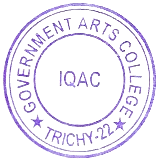 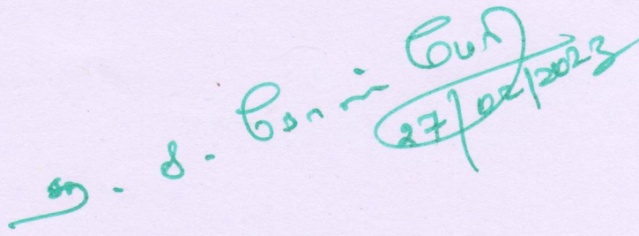 OBJECTIVES OF IQACThe objective of IQAC is to ensure quality standards in teaching, learning and evaluation patterns and related activities. IQAC administers various new academic activities to supplement the existing practices. Further, it encourages activities in the co-curricular and extra-curricular spheres.FUNCTIONS OF IQACDeveloping ethical work culture in the InstituteImproving the academic and administrative performance of the InstitutionOrganizing inter and intra Institutional Conferences, Workshops, Seminars, Project Exhibition and Research ActivitiesPlaying as a nodal agency of the institute for coordinating various activities ensuring quality and dissemination of best methods and practicesEnsuring a learner-centric ambience conducive for quality education and for continual improvementEmphasizing faculty expertise to adopt the knowledge, technology and innovations for participatory teaching and learning processInviting suggestions and recommendations from students, parents and stakeholders on quality emphasizing institutional policies & processesDocumentation of all the activities leading to quality improvementCollecting and Analysing Feedback from Students, Alumni and ParentsComposition of IQAC for the year 2020-21ChairpersonPrincipalDr. A. Megala - from 10.09.2019 to 22.09.2020Dr.S.S.Rose Mary - from 23.09.2020 onwardsCoordinatorDr. S. Yahya MohamedAssistant Professor of MathematicsMembersDr.S. Umamatheswari, Assistant Professor of ChemistryDr. V. Ramapriya, Assistant Professor of EnglishDr. G. Muralidaran, Assistant Professor of TamilDr. J. Prabhakaran, Assistant Professor of Political ScienceDr. T. Akkila, Assistant Professor of PhysicsDr. A. Mumtaj, Assistant Professor of HistoryDr. T. Gayathri, Assistant Professor of Computer ScienceDr. L Durga Devi ,Assistant Professor of ElectronicsDr. M. Sugirtha, Associate Professor of Political ScienceAdministrative StaffMs.A Shakila, BursarExternal ExpertsDr.R. JosephPonnaiah, Professor, NIT, TrichyProf. S.M.P ThangapandianRtd.AssistantProfessor of EnglishStake HolderMr. Rajappa Rajkumar, IndustrialistAlumni MembersMr.A. Stalin, Assistant Professor of English, AV Arts and Science College, Thanjavur.Mr. Pazhamalai, Guest Lecturer, Department of Cooperation,Government Arts College, Trichy-22Student membersThulasinathan S.K. II MIBGunaseelyE. II M.Sc. ChemistryRanjit Kumar. S. IIM.A.HistoryHIGHLIGHTS OF  INTERNAL QUALITY ASSURANCE CELL(2021 – 2022)QUALITY INITIATIVES OF IQAC ➢ IQAC Workshops ➢ State Level Seminars➢ National Level Seminars ➢ Inter National Level Seminars ➢Webinar➢ AQAR Submission ➢ IQAC MeetingsIntroduction The main aim of the College this year was Academic Adaptation keeping up with the vision-mission statement of the college and the challenges by offering value based education.  Faculty members were motivated to equip themselves to confidently face the challenge of online teaching in the academic year 2021-2022. Online admissions were done using Tamil Nadu Government Arts and Science College Student Admission(TNGASA) is a complete portal, as per the government recommendations. The academic year odd semester examinations was held on online mode. Even semester examinations was held through regular basis. The college conduct college day, the annual graduation ceremony or fests were organized. STUDENT ENROLMENT DETAILS FOR THE ACADEMIC YEAR 2021-22PASS PERCENTAGE OF STUDENTS FOR THE ACADEMIC YEAR 2021-22Teachers undergone online/face-to-face Faculty development Programmes (FDP)/Refresher Courses/ Webinars/Workshops etc during the year (2021-22)CAREER GUIDANCE PROGRAMME:Internal Quality Assurance Cell in collaboration with Several Companies with the following objectives.Registration of job seekers Providing career and vocational guidance to the job seekers.Providing coaching to competitive examinationSensitizing job opportunities in private sectorsSelf-Employment opportunities and skill training program.Those Companies are  highlighted on courses for higher education, Private and Government Employment Opportunities, Competitive examinations, Self Employment opportunities and skill training programme and free coaching classes.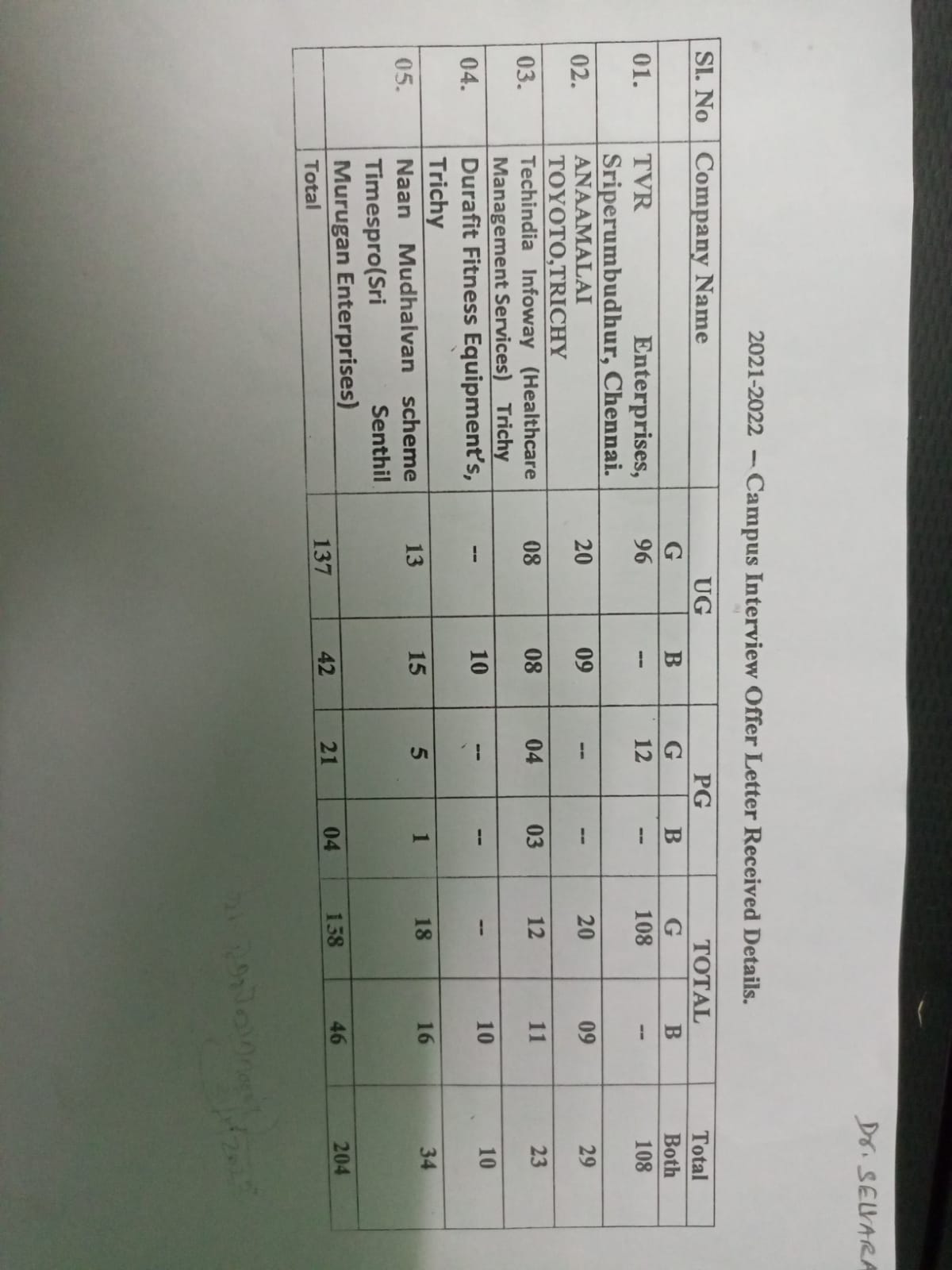 V.    CAPABILITY BUILDING: WORKSHOPS/WEBINAR/E-QUIZ ORGANIZED	WORKSHOP:                   WORKSHOP Internal quality Assurance cell of Government Arts College, Tiruchirappalli – 22, conducted One Day Workshop on Quality Sustenance in Higher Education Institutions on 8th June 2022. In the workshop Dr. A. Rose Venis, Dean IQAC, Associate Professor of Chemistry, St. Joseph’s College (Autonomous), Tiruchirappalli, delivered a lecture on “Quality Sustenance in Higher Education Institutions”. Dr. S. Yahya Mohamed, IQAC Coordinator, Assistant Professor of Mathematics, Government Arts College, Tiruchirappalli – 22, welcomed the gathering. Dr. S. S. Rose Mary, Principal, Government Arts College, Tiruchirappalli – 22, delivered Presidential address. Dr. S. Umamatheswari, IQAC Member, Assistant Professor of Chemistry, Government Arts College, Tiruchirappalli – 22, delivered vote of thanks. All Head of the departments and faculty members of Government Arts College were actively participated 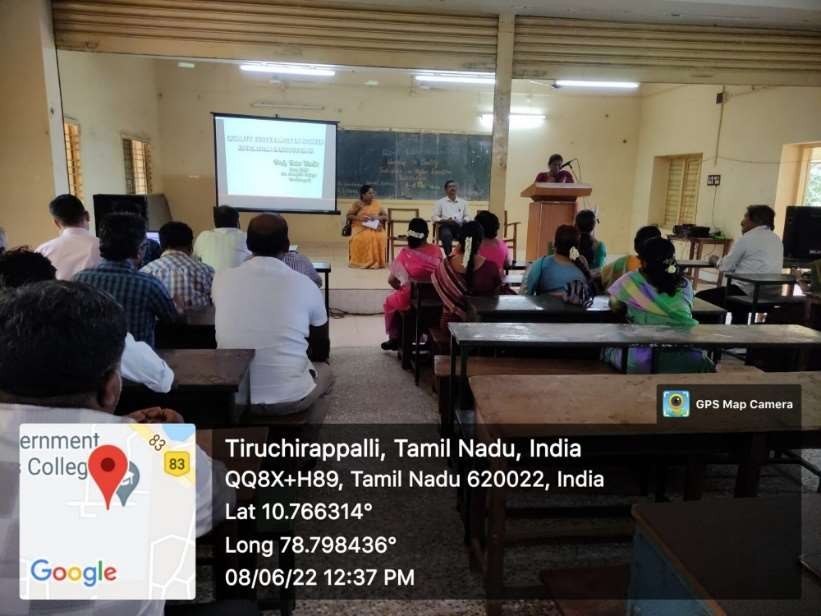 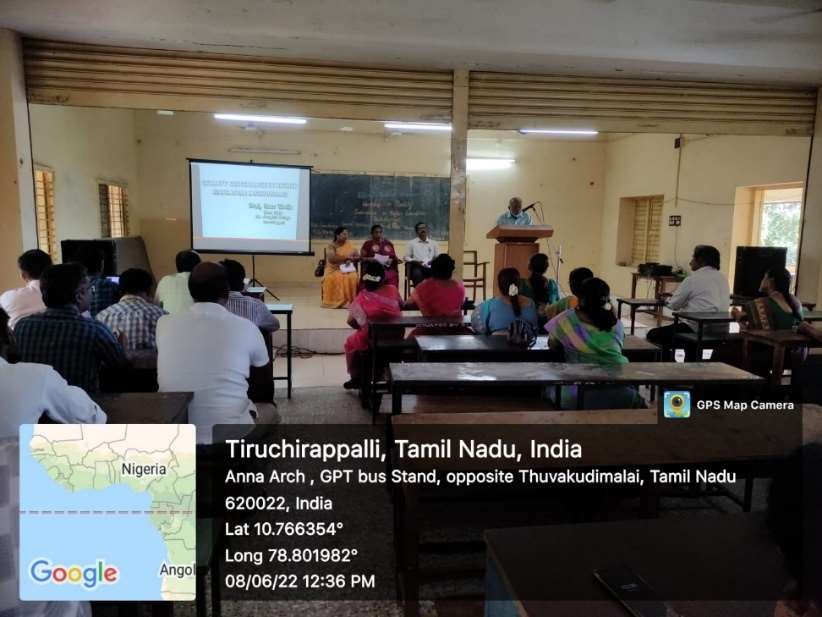 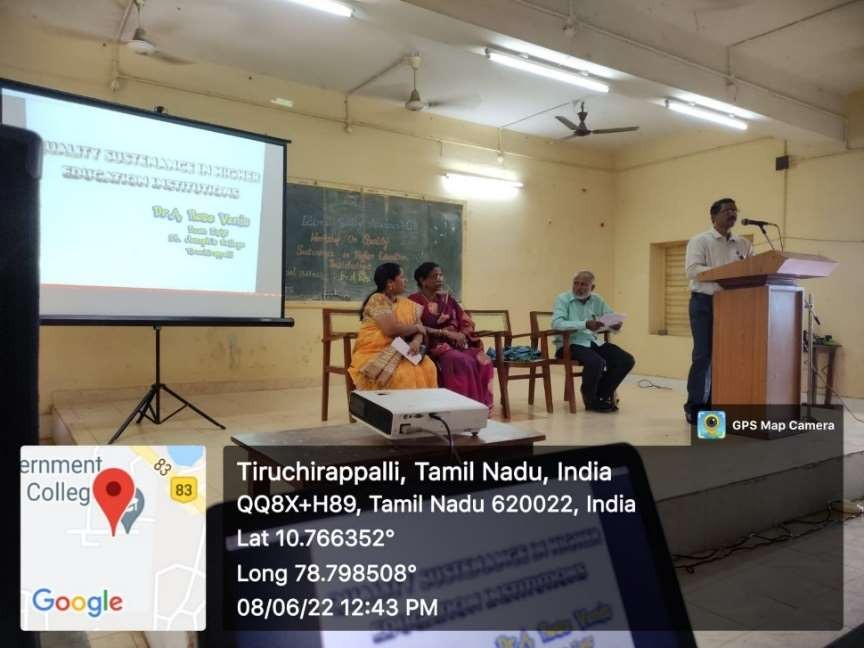 INTERNATIONAL LEVEL SEMINAR:Internal Quality Assurance Cell (IQAC) and PG & Research department of chemistry, Government Arts College, Tiruchirappalli-22 conducted a One Day International seminar on “EMERGING ADVANCEMENTS IN CHEMISTRY” on 21.04.2022. In morning session Dr. A. Dennyson Savariraj, Post-Doctoral Research Scientist, Sunchon Nation University, South Korea delivered his address on “Smart Contact lenses for Ocular Theranostics”.In the afternoon session Dr. J. Elanagovan, Assistant Professor, Department of Chemistry, Raja Serfoji Government College, Thanjavur, Tamilnadu, India spoke on “Serendipities in Chemistry”.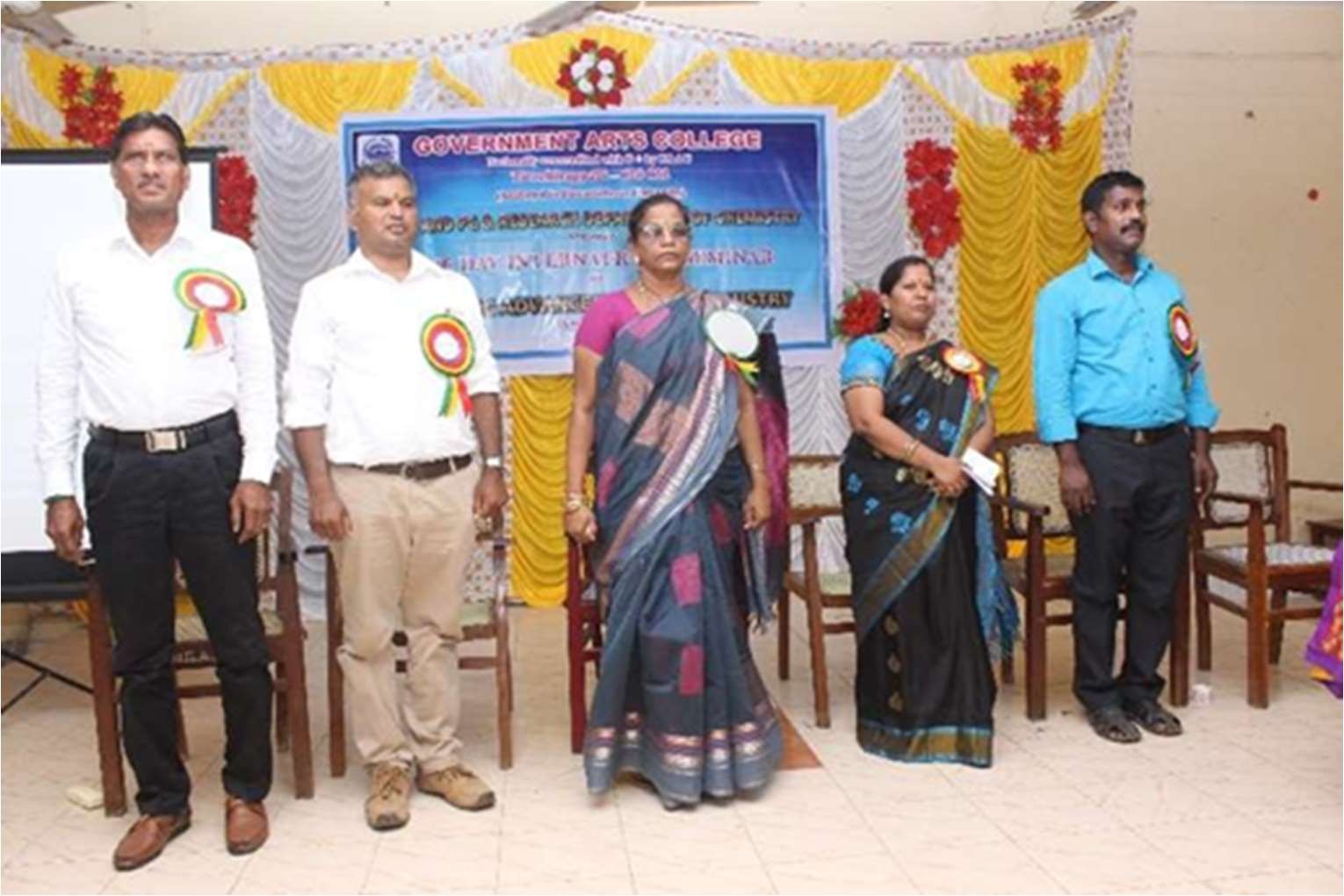 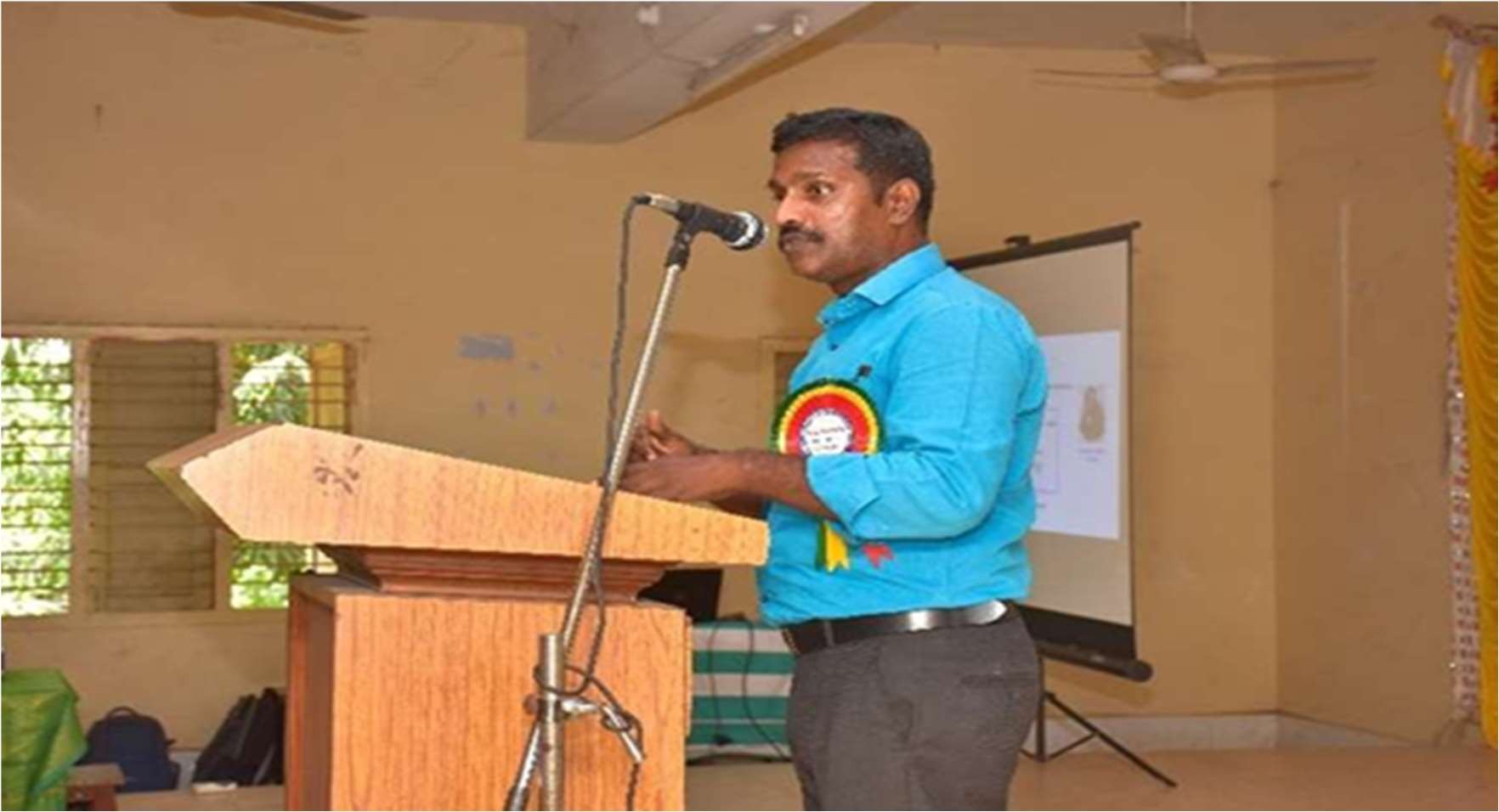 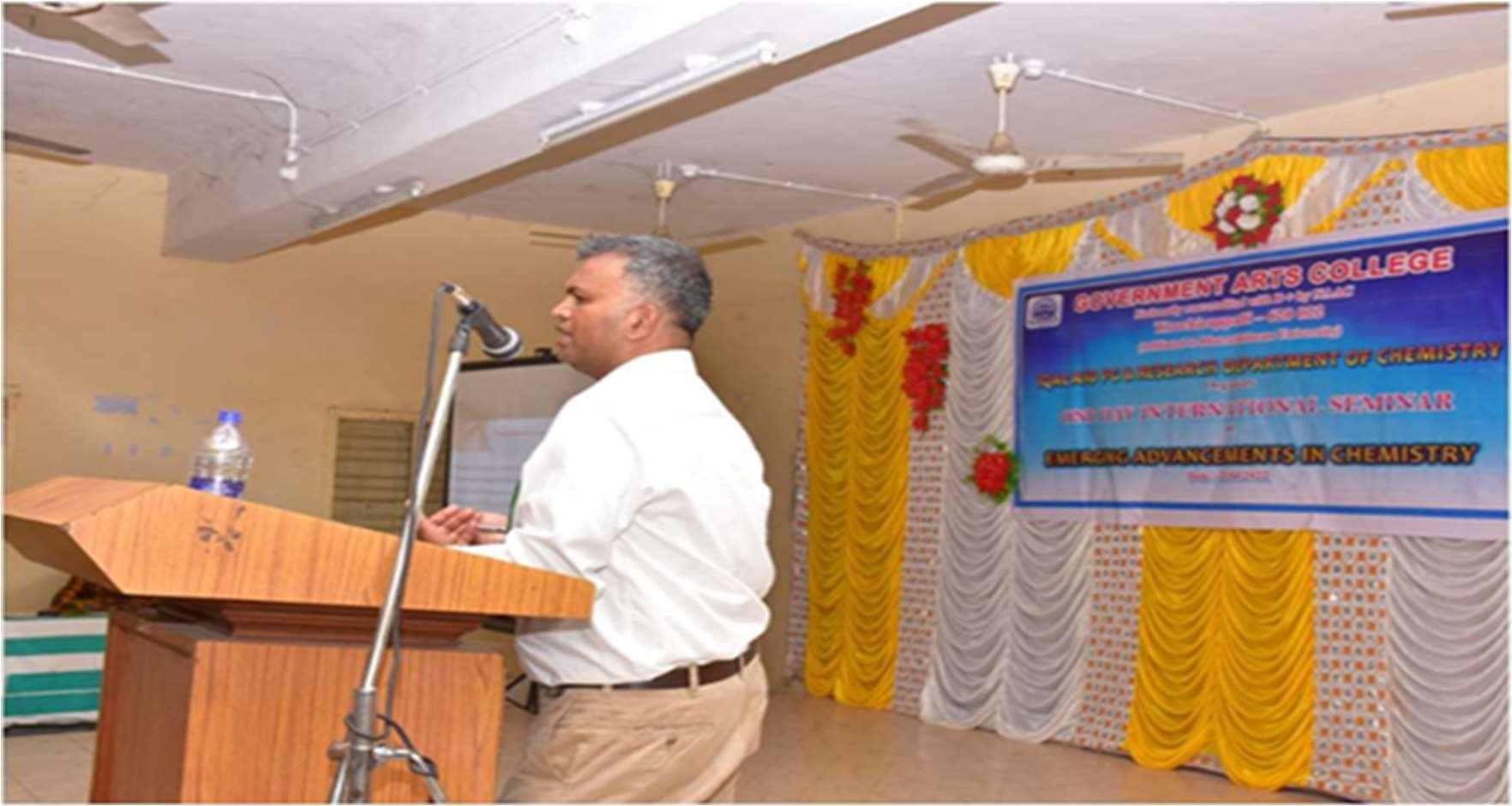 Dr. A. Sivarajan, Assistant Professor and Head of the Department of Chemistry, Government Arts College welcomed the gathering Dr. S. S. Rose Mary, Principal, Government Arts College delivered Presidential Address.Dr. S. Umamatheswari, Coordinator of the seminar delivered vote of thanks. Dr. P. Sahaya Amutha, Assistant Professor of Chemistry, Co-coordinator of this seminar presented the program.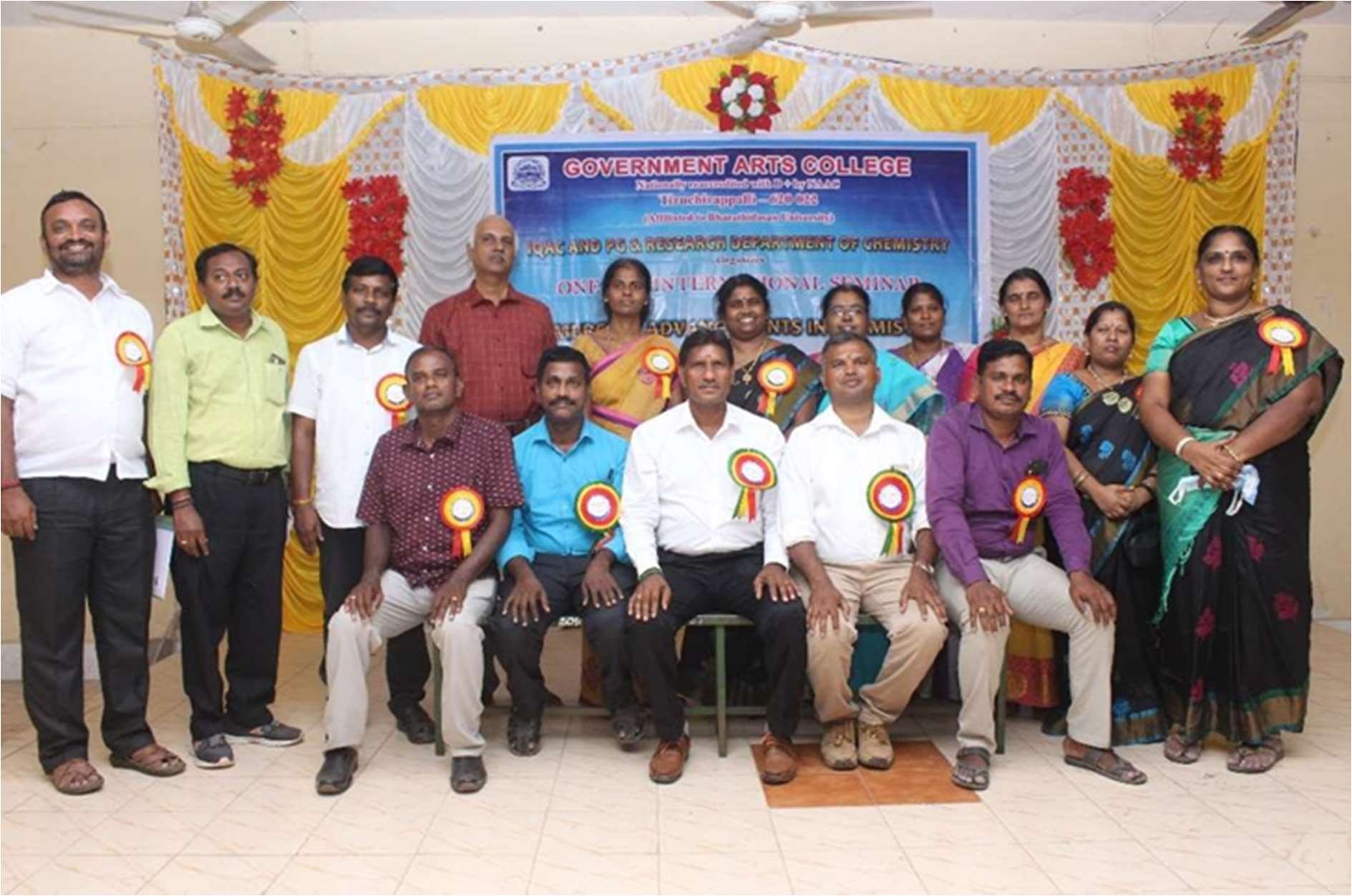 INTERNATIONAL LEVEL WEBINAR:Internal Quality Assurance Cell and PG, Research Department of Chemistry, Government Arts College, Trichy-22, organized one day international level webinar on “CHALLENGES AND OPPORTUNITIES IN ADVANCED MATERIALS” on 14th July 2021. First session was hosted by Dr. J. Balamurugan, Research Assistant Professor, Department of Material Science and Engineering, Korea Advanced Institute of Science and Technology, Republic of Korea and gave a lecture on “Challenges and Opportunities in wearable energy technology”. In the second session, Dr. S. N. Karthik, Assistant Professor, Department of Chemistry, Bharathiyar University, Coimbatore, Tamilnadu, India delivered a lecture on “Fundamental Concepts and Device Fabrication of Super Capacitors”. Being the first graduates of their families, both the resource persons motivated the students for research.Dr. A. Sivarajan, Assistant Professor and Head of the Department proposed welcome address Dr. S. S. Rosemary, Principal gave presidential address. Dr. P. Sahaya Amutha, Assistant Professor of Chemistry and Organizing Secretary of this webinar introduced both the resource persons Dr. S. Umamatheswari, Assistant Professor of Chemistry and Organizing Secretary delivered vote of thanks. Hundred participants participated through Google Meet platform. More than Hundred participants participated through you tube live streaming.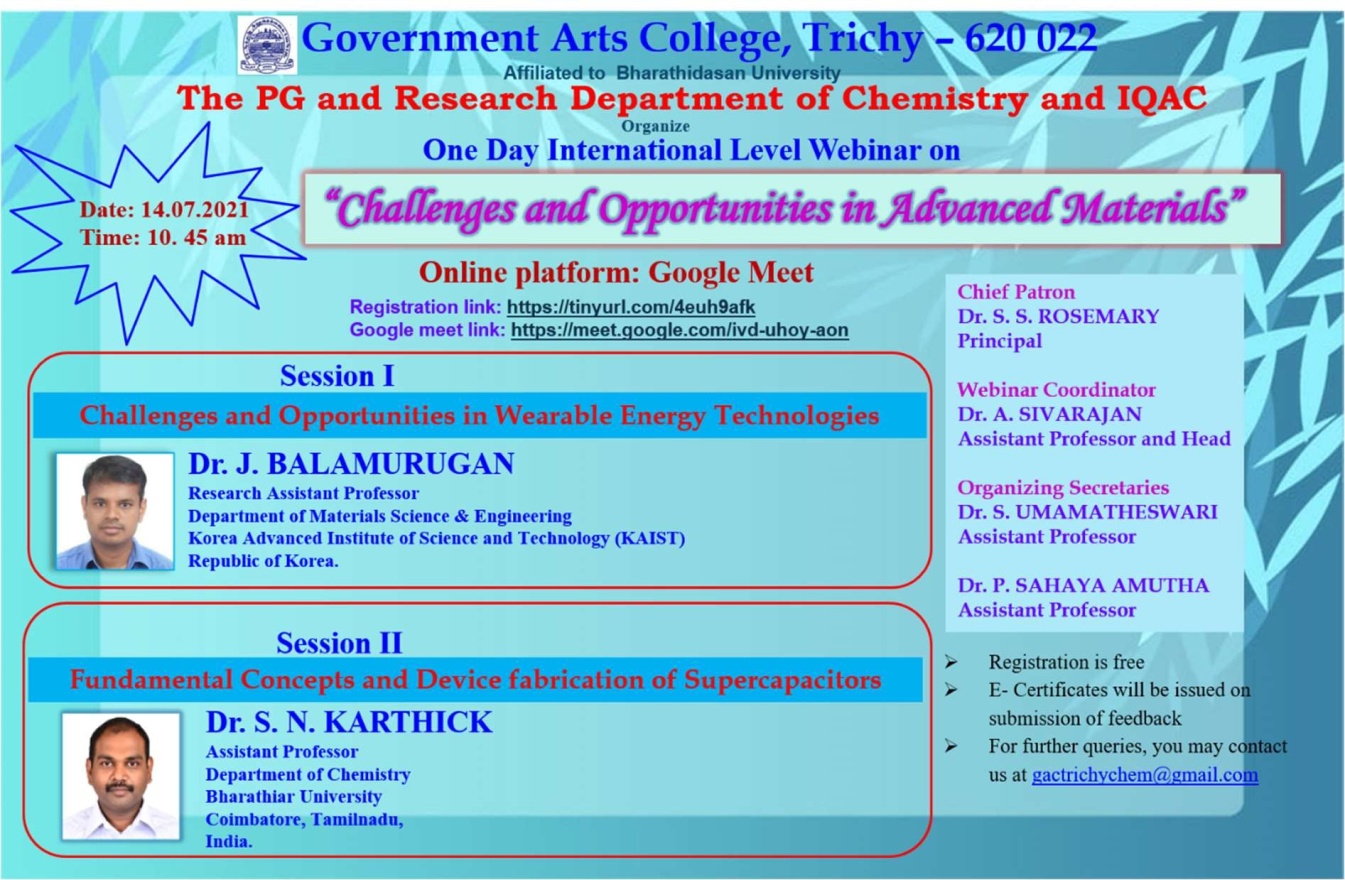 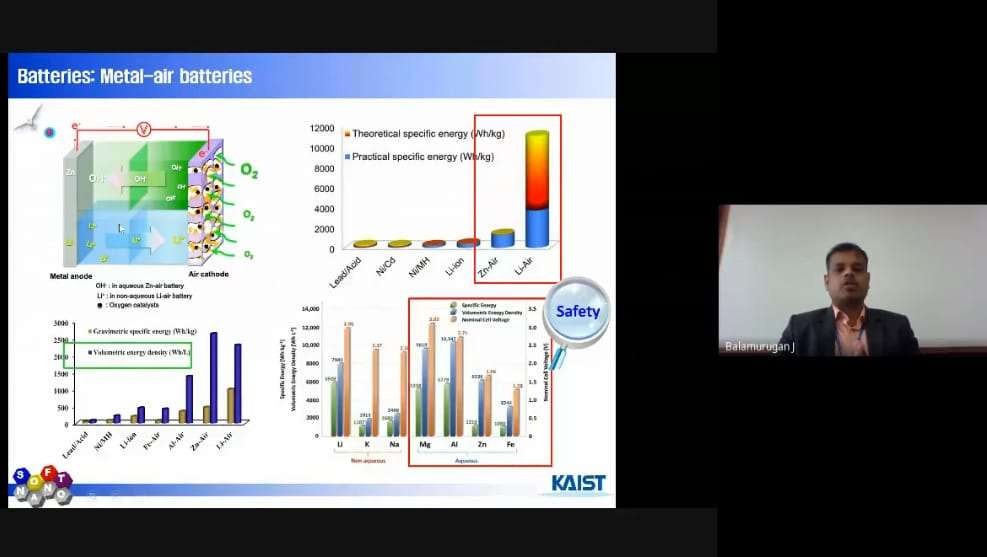 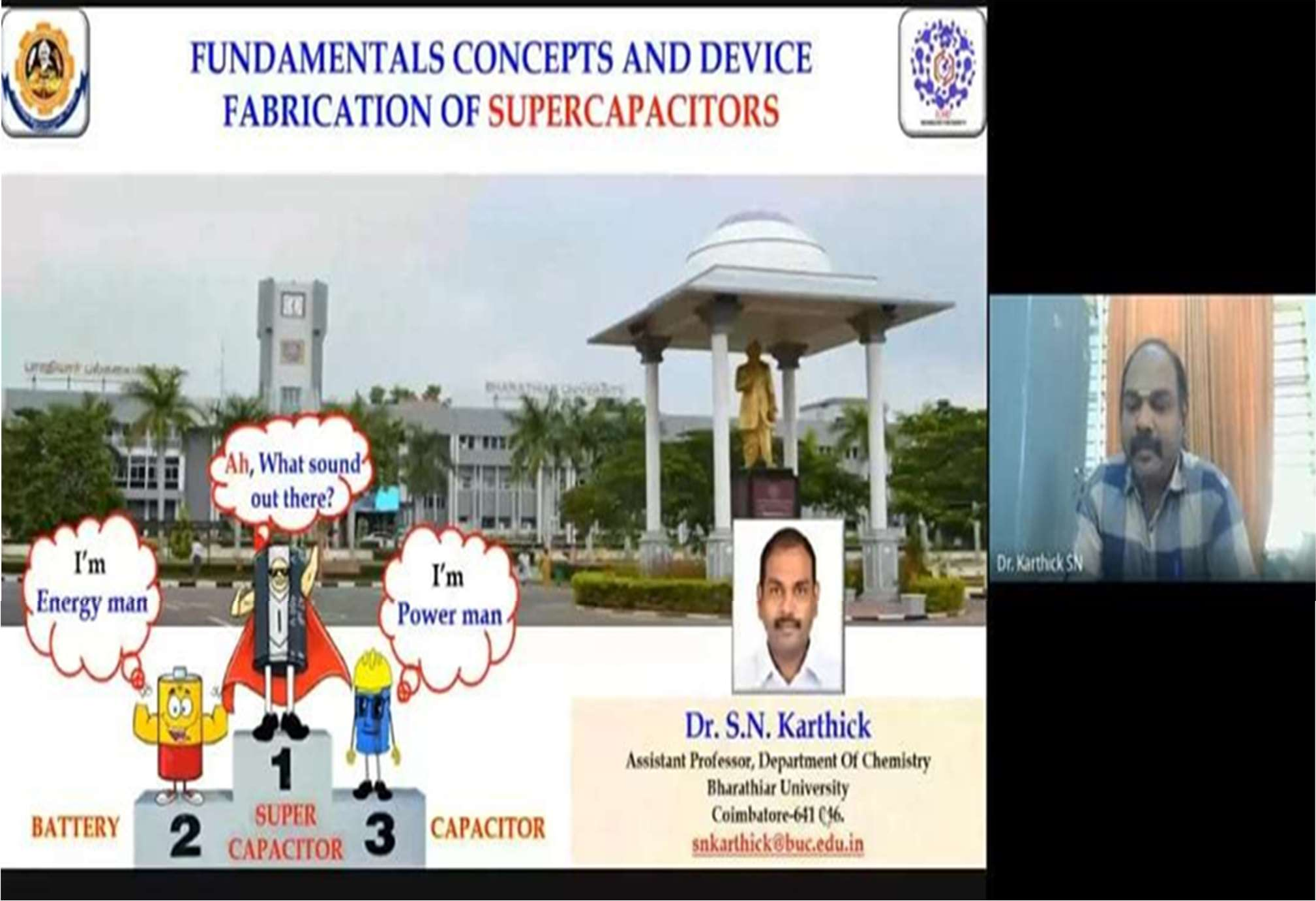 The PG & Research department of chemistry and IQAC Government Arts College, Trichy-22 organized a one day international webinar on “INNOVATIVE RESEARCH IN CHEMICAL SCIENCES (IWIRCS-2021)” on 10.07.2021.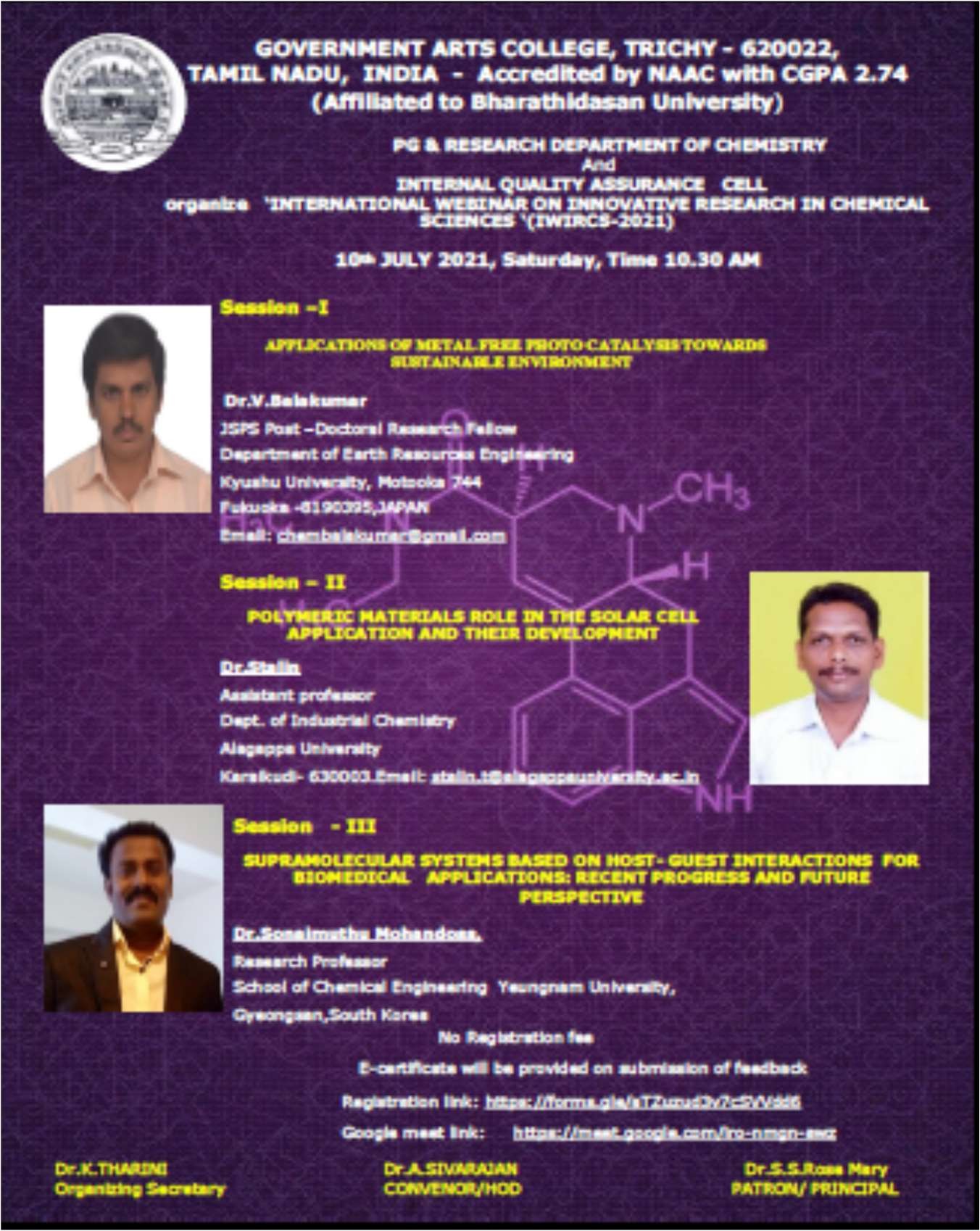 First session was hosted by Dr. V. Balakumar, JSPS Post-Doctoral Research Fellow, Department of Earth Resources Engineering, Kyushu University, Motooka 744, Fukuoka-8190395, Japan and gave a lecture on “Applications of Free Photo Catalysis towards Sustainable Environment” through Google Meet Platform.In the second session, Dr. Stalin, Assistant Professor, Department of Industrial Chemistry, Alagappa University, karaikudi-63 lecture on “Polymeric Materials Role in the Solar Cell Application and their Development”.Finally, the third session Dr. Sonaimuthu Mohandass, Research Professor, School of Chemical Engineering, Yeungnam University, Gyeongsan, South korea and gave a lecture on “ Supramolecular Systems Based on Host-Guest Interactions for Biomedical Applications: Recent Progress and Future Perspective”.                   The PG & Research department of Mathematics and IQAC Government Arts College, Trichy-22 organized a one-day international webinar entitled “Applications of Mathematics” The webinar started at 11.10 a.m. Dr. S. Sutha, HOD, Department of Mathematics welcomed the gathering, Dr. S. S. Rose Mary, Principal, Government Arts College, Trichy-22 delivered the presidential address and explain some applications of mathematics. Dr. S. Yahya Mohamed, Organizing Secretary of the conference presented the theme of conference and introduced the Chief Guest Prof. Dr. Mridula Kanoria, Professor, University of Calcutta.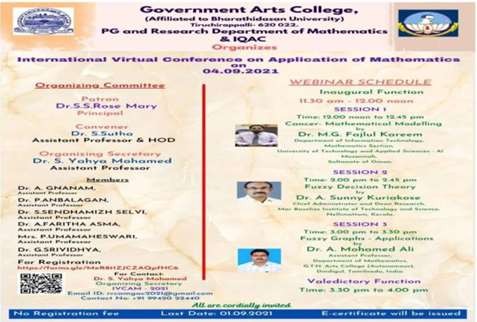 The Resource Person delivered lecture on the topic “Thermal damages of livingtissues due to Hyperthermia Perfusion” and motivated the participants in different research areas. First session was hosted by Dr. M. G. Fajlul Karrem, Department of Information Technology Mathematics Section, University of Technology and Applied Sciences, Al-Musannah, Sultanate of Oman and gave a lecture on Cancer- mathematical modeling.In Second session Dr. A. Sunny Kuriakose, Chief Administrator and Dean Research,    Mar Baselios Institute of Technology Science, Nellimattam, Kerala, India and gave a lecture on “Fuzzy Decision Theory”.In Third Session hosted by Dr. Mohamed Ali, Assistant Professor, Department of Mathematics, G. T. N. Arts College (Autonomous), Dindigul-624 005, Tamilnadu, India and gave a lecture on “Intuitionistic Fuzzy Graph Structures and its Applications”.The Participants are very enthusiastic for attending this conference. Out of 267 participants, there are 247 from Tamilnadu, 14 from other states of the country and 6 from abroad.In Third Session hosted by Dr. Mohamed Ali, Assistant Professor, Department of Mathematics, G. T. N. Arts College (Autonomous), Dindigul-624 005, Tamilnadu, India and gave a lecture on “Intuitionistic Fuzzy Graph Structures and its Applications”.The Participants are very enthusiastic for attending this conference. Out of 267 participants, there are 247 from Tamilnadu, 14 from other states of the country and 6 from abroad.NATIONAL LEVEL WEBINAR:	            Internal Quality Assurance Cell and PG, Research Department of Chemistry, Government Arts College, Trichy-22, Organized one day national level webinar on “Lock down - Positive Perspectives & Challenges ahead” on 2nd July 2021.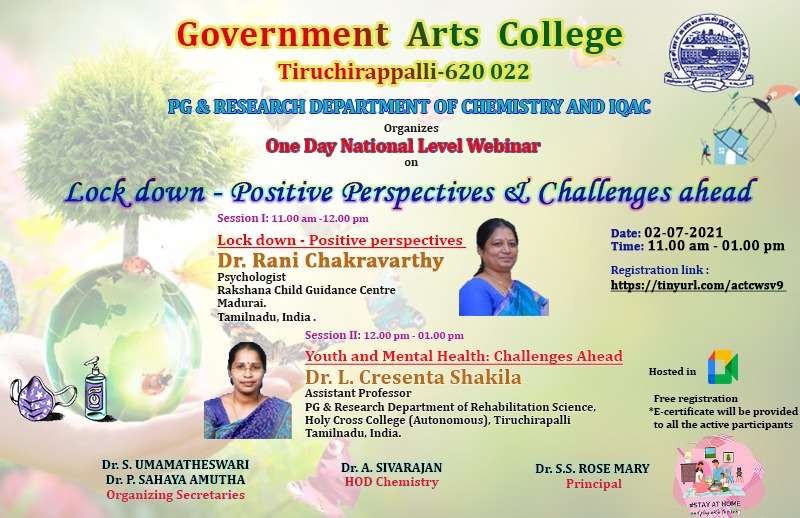 In the first session, Dr. Rani Chakkaravarthy, Psychologist, Rakshana child guidance Centre, Madurai, Tamilnadu delivered a lecture on “Lock down - Positive Perspectives”. The second session was hosted by Dr. L. Cresenta Shakila, Assistant Professor, PG & Research Department of Rehabilitation Science, Holy Cross College, Tiruchirappalli, Tamilnadu and spoke on “Youth and Mental Health: Challenges ahead”.Dr. A. Sivarajan, Assistant Professor of chemistry and Organizing secretary of the webinar introduced both the resource persons. Dr. P. Sahaya Amutha, Assistant Professor of chemistry and Organizing secretary gave vote of thanks. Hundred participants participated through Google Meet platform. More than Hundred participants participated through you tube live streaming.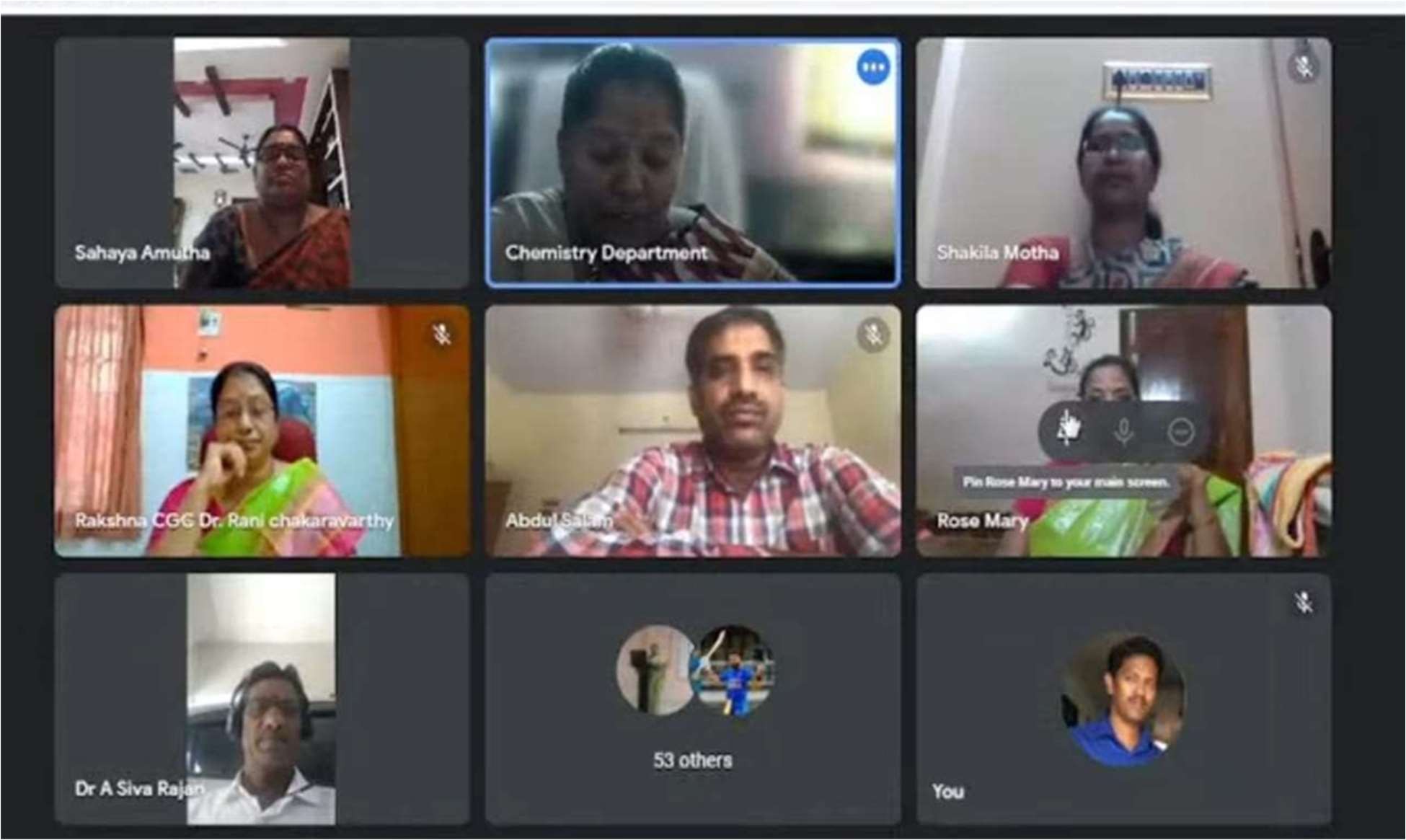 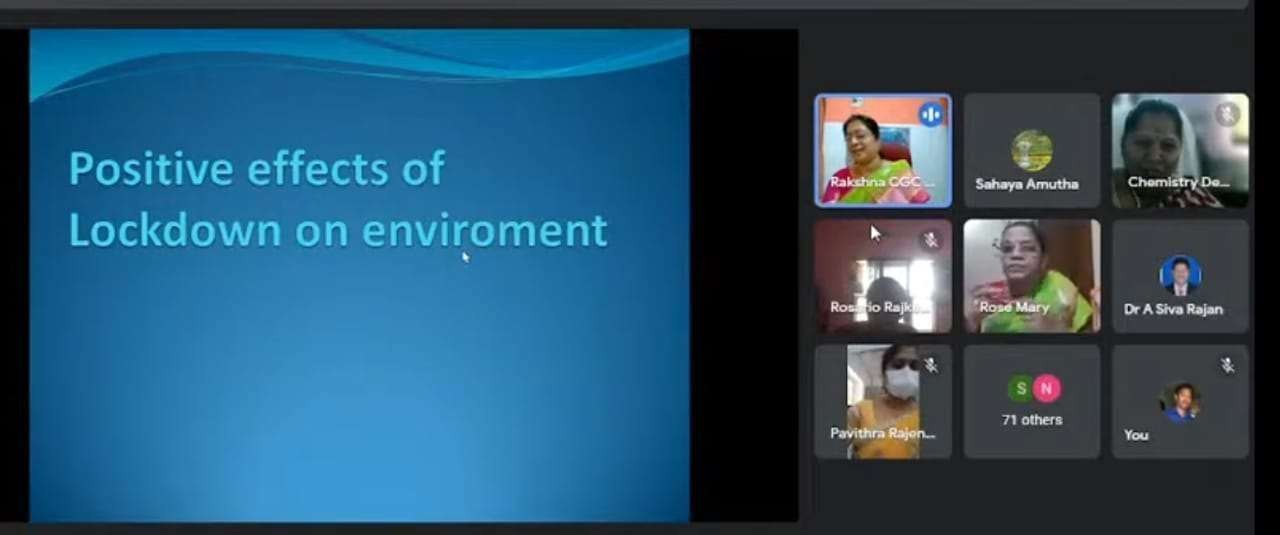                 The PG & Research department of chemistry and IQAC Government Arts College, Trichy-22 organized a one day national webinar on “NMR spectral applications of organic compounds” on 29.07.2021 with a aim of imparting knowledge on nuclear magnetic resonance spectroscopy-a major analytical tool for structural studies foe chemists. Target participants include Post graduate students, Research scholars and Faculty members of Chemical sciences. Dr. S. S. Rose Mary, The Principal, presided over the function and Dr. A. Sivarajan, Head of the department of chemistry welcomed the gathering. Dr. B. Ramkumar proposed the vote of thanks. Dr. B. Ramkumar, Assistant professor of chemistry and Dr.S. Senthil Sivakumar, Assistant Professor of Chemistry were the organizing secretaries and they meticulously organized the webinar in a cohesive and interactive manner.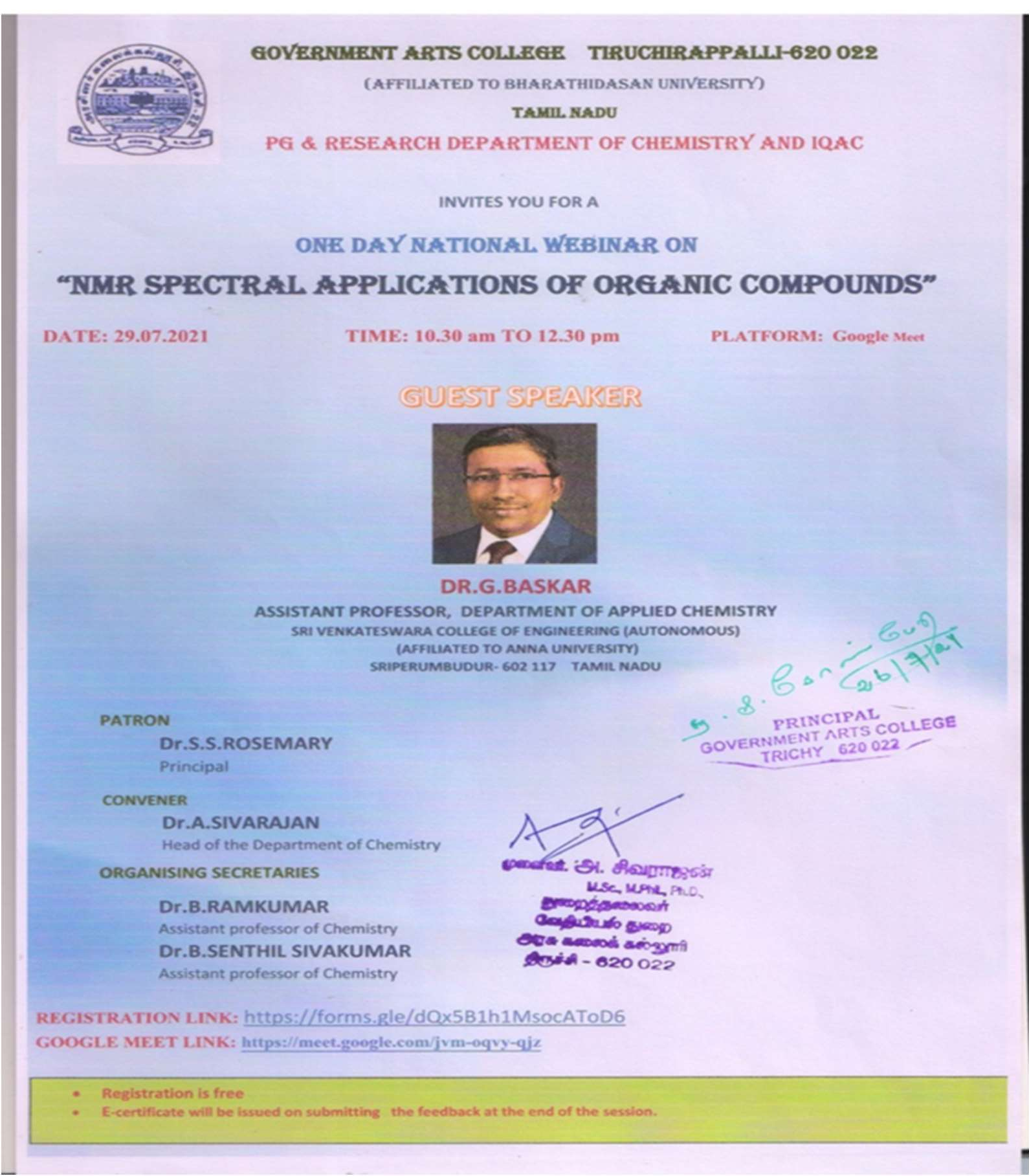 Dr. G. Baskar, Assistant professor, Department of Applied Chemistry, Sri Venkateswara college of Engineering, Pennalur, Sri Perumbudur, the Resource person of the webinar enlightened the participants with the theoretical aspects of NMR and expounded its applications especially to the organic compounds with illustrations.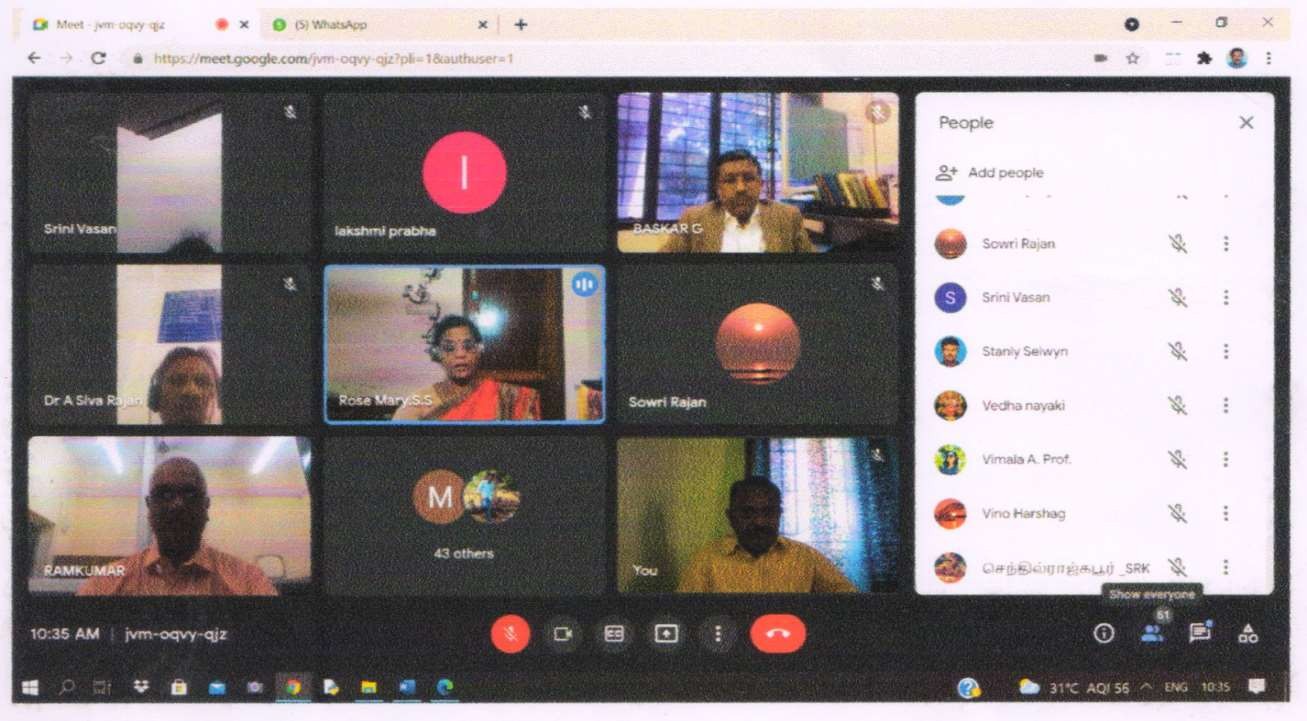 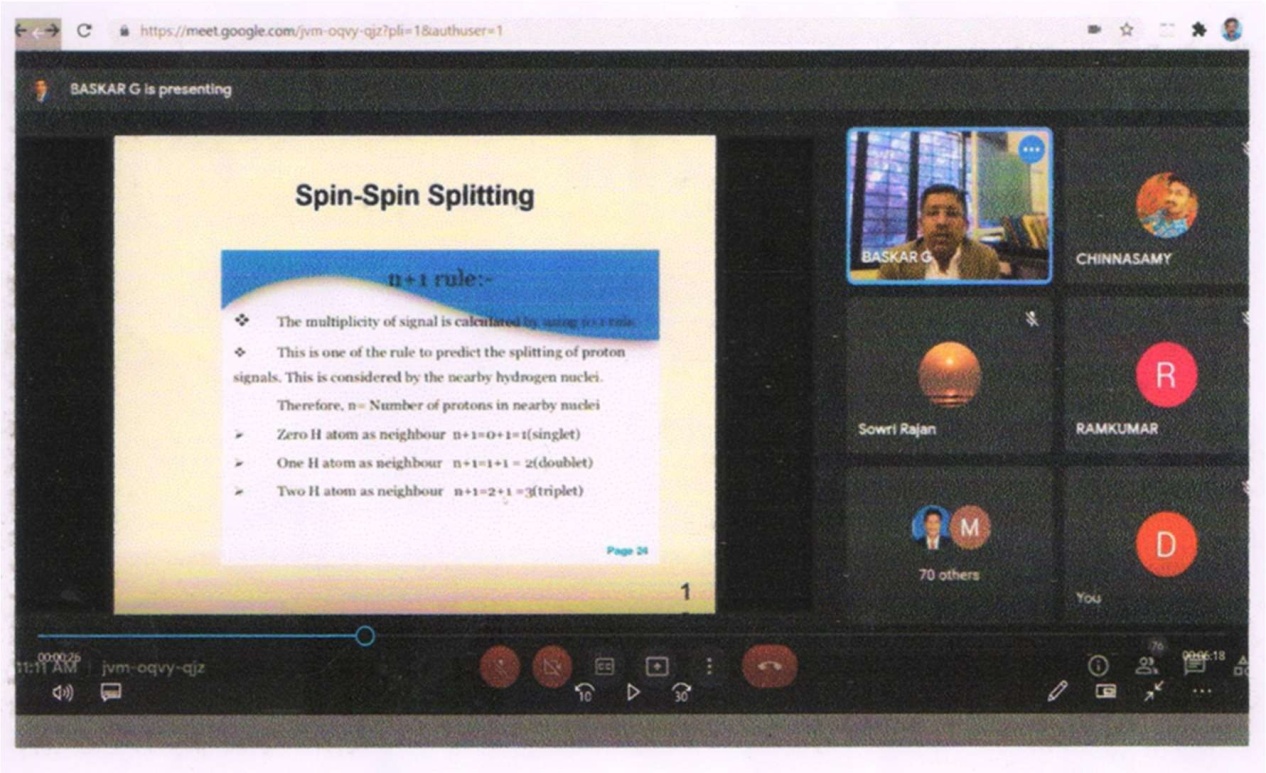 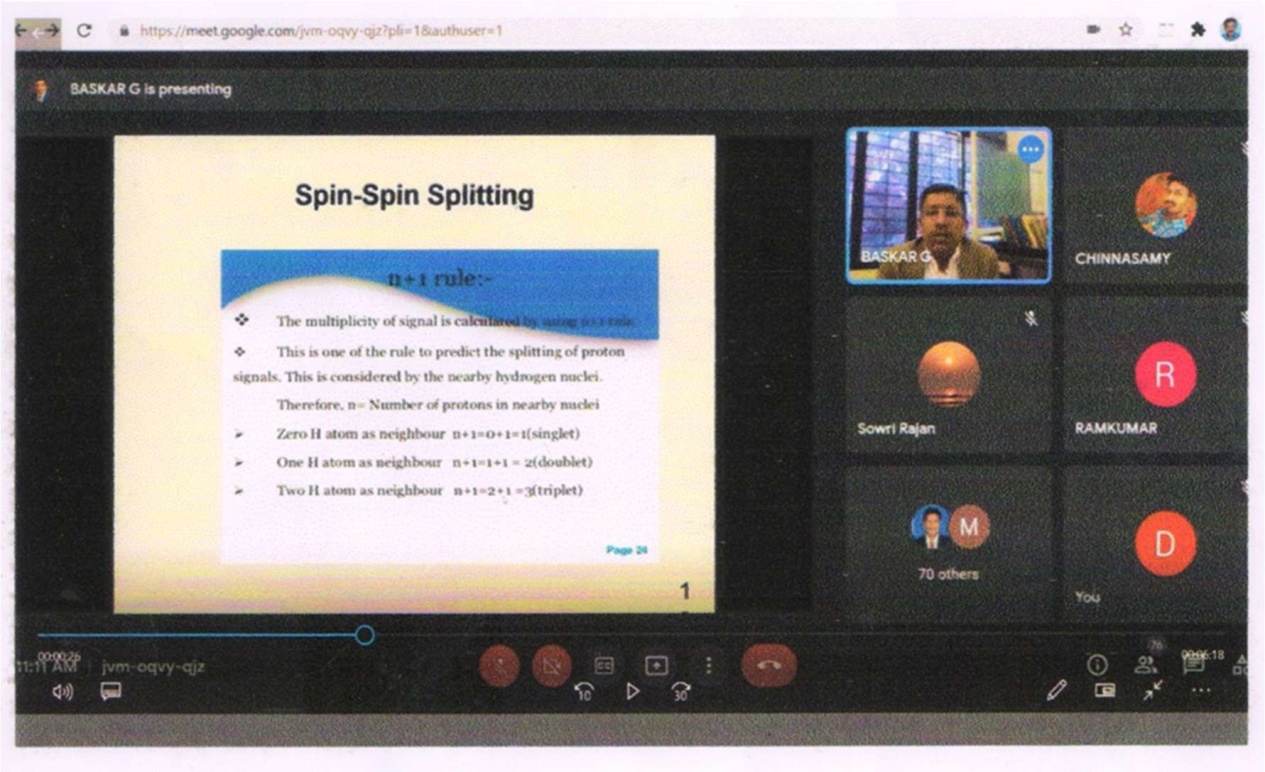 Nearly 100 participants including students, Research scholars and Faculty members of various educational institutions over all India participated in the webinar and benefited. The feedback of participants revealed that the programme was much useful and informative.       Learning Research Centre and IQAC Government Arts College, Trichy - 620022 jointly organized a National Level Webinar on “Digital Repositories: New Navigation Tools for Online Education” by Google Meet. The Webinar was held on 22-06-2021 (Tuesday) at 11.00 am.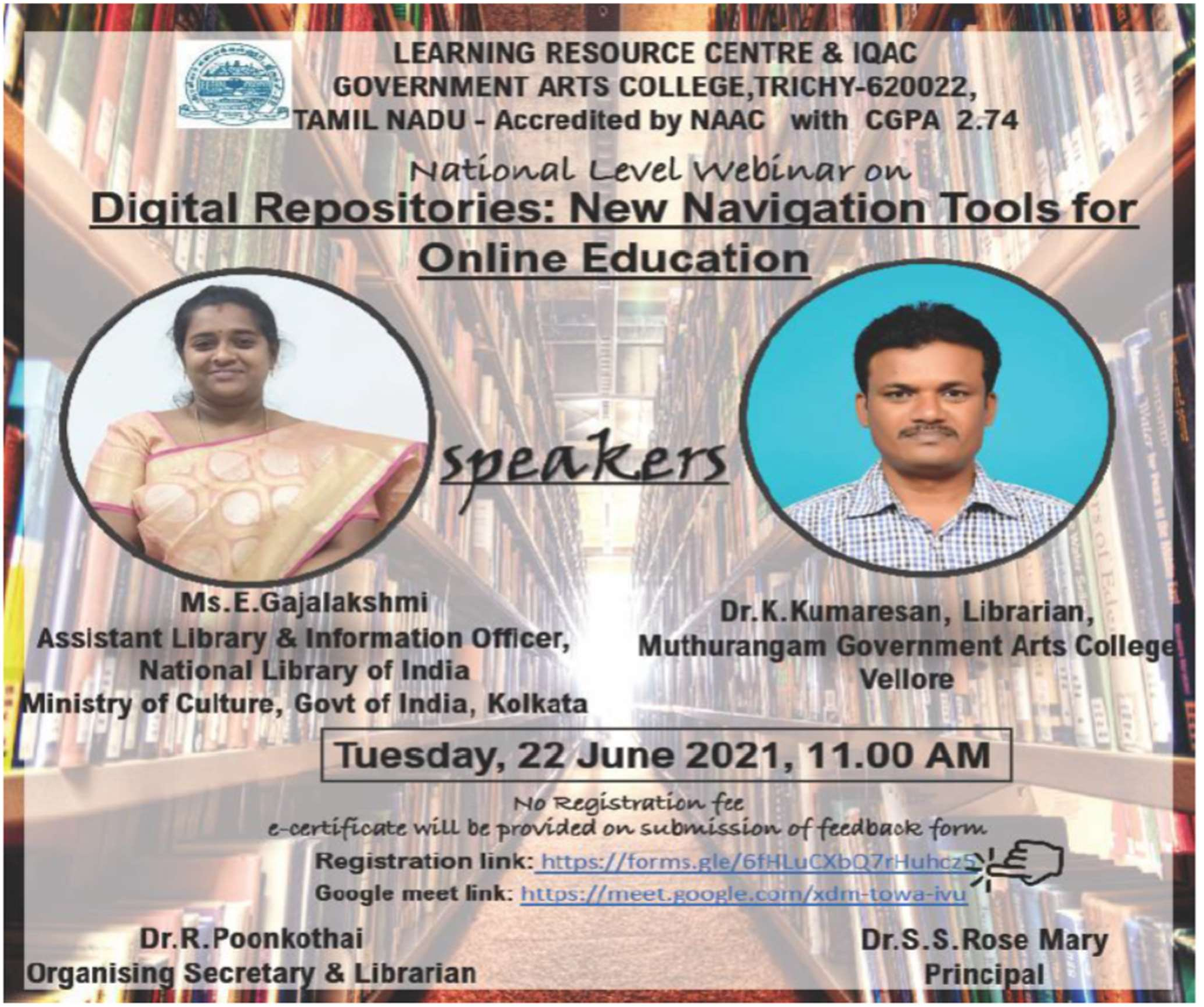             The Google Meet Link: https://meet.google.com/xdm-towa-ivu; The You TubeLink: first part of the webinar can be viewed at https://youtu.be/2nNU2dGca7c and second part of the seminar can be viewed at https://youtu.be/zxieKigjYac. Dr. R. Poonkothai, Organizing Secretary & College Librarian has organized and successfully completed the webinar.STATE LEVEL WEBINAR:Learning Research Centre and IQAC Government Arts College, Trichy - 620022 jointly organized a State Level Webinar on “State Level Webinar on Sexual Harassment of women at workplace- Prevention, Prohibition, Redressal” by Google Meet. The Webinar was held on 19-06-2021 (Saturday) at 09.30 am. The Google Meet Link: https://meet.google.com/vnx-xpmi-wbj; The You Tube Link: webinar can be viewed at https://youtu.be/H6r9i1lNZyQ.Dr. R. Poonkothai, Organizing Secretary & College Librarian has organized and successfully completed the webinar.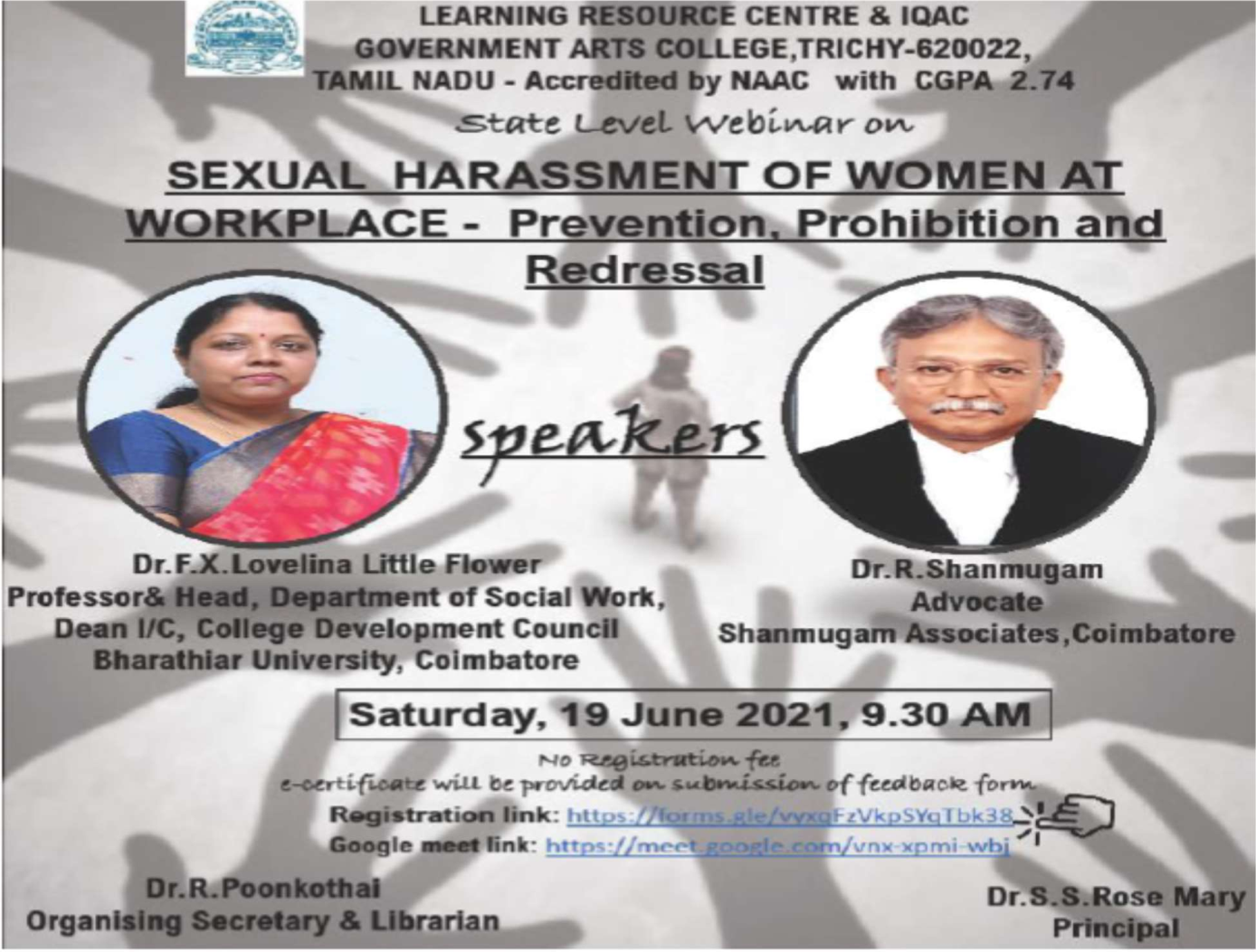 The Webinar started Dr. S. V. Selvarani, Coordinator of Psychology welcomed the gathering, Dr. S. S. Rose Mary, Principal, Government Arts College, Trichy-22 delivered the presidential address. Dr. S. D. Fathima Banu, Department of Psychology, Government Arts College, Trichy-22 Organizing Secretary of the webinar presented the theme of webinar and introduced the Chief Guest Dr. R. RAJESH, Assistant Professor of Psychology, Periyar Government Arts College, Cuddalore.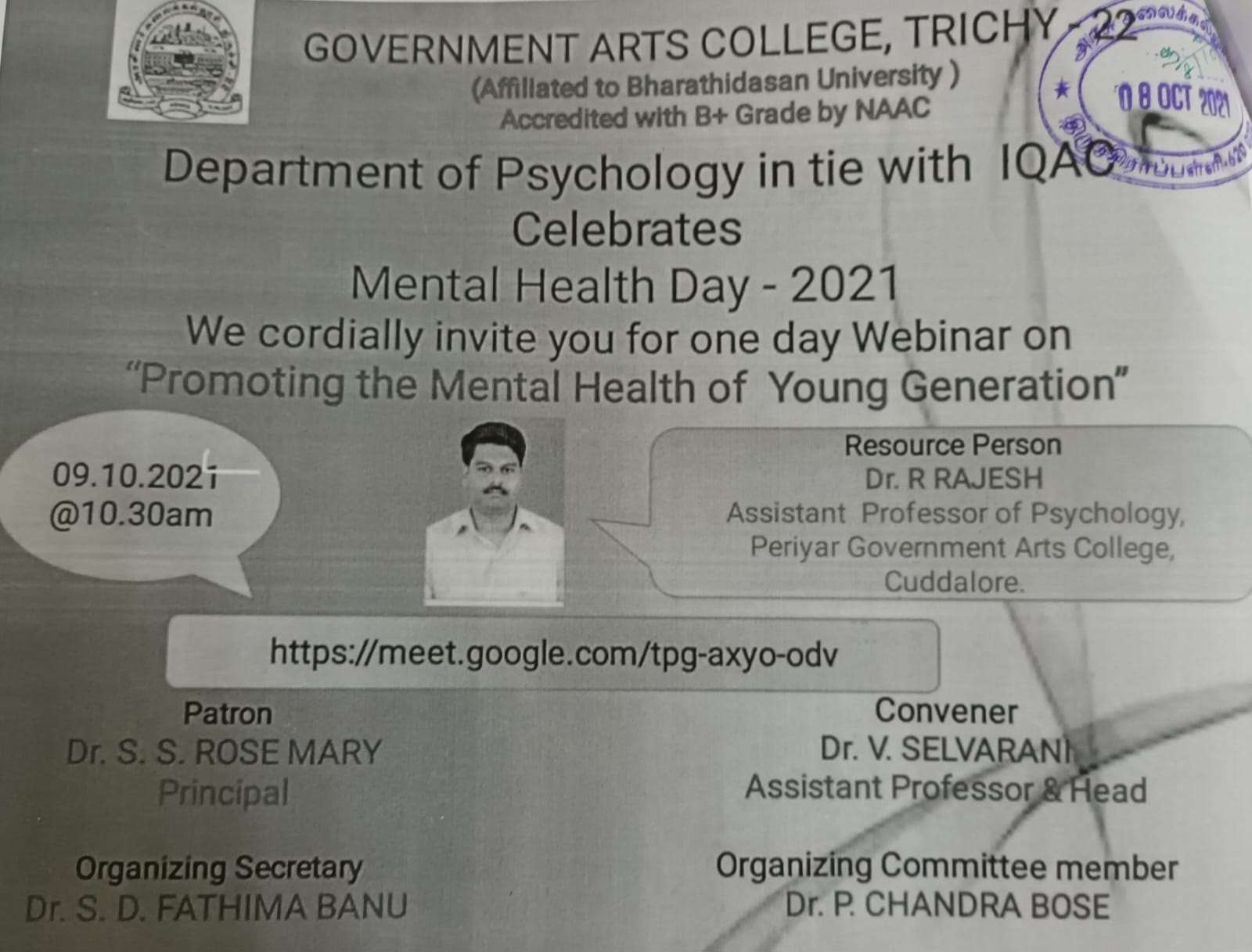 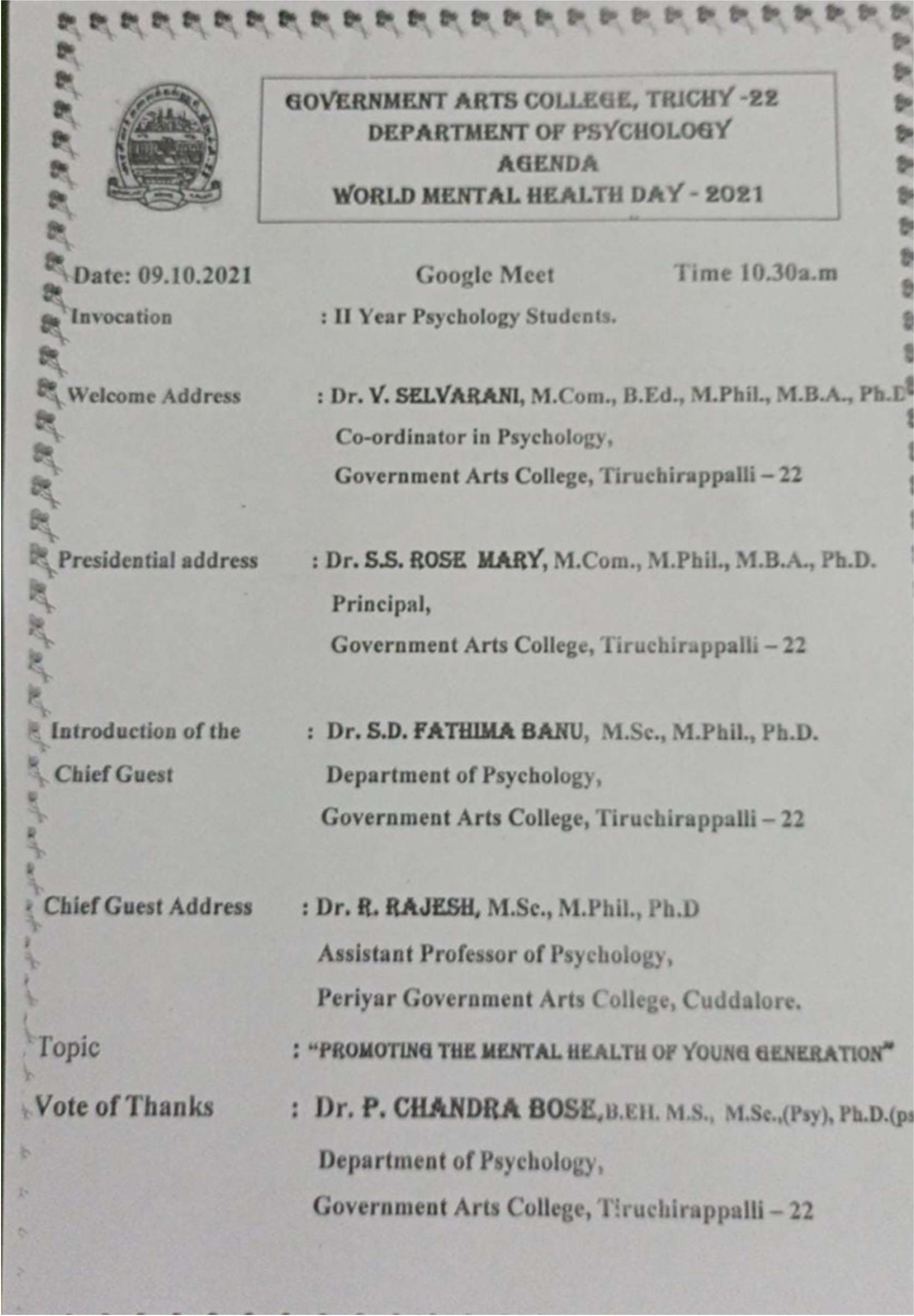 The Resource Person delivered lectures on the topic “Promoting the Mental Health of Young Generation” on Google Meet Platform. Finally Dr. P. Chandra Bose, Department of Psychology, Government Arts College, Trichy-22 gave vote of thanks.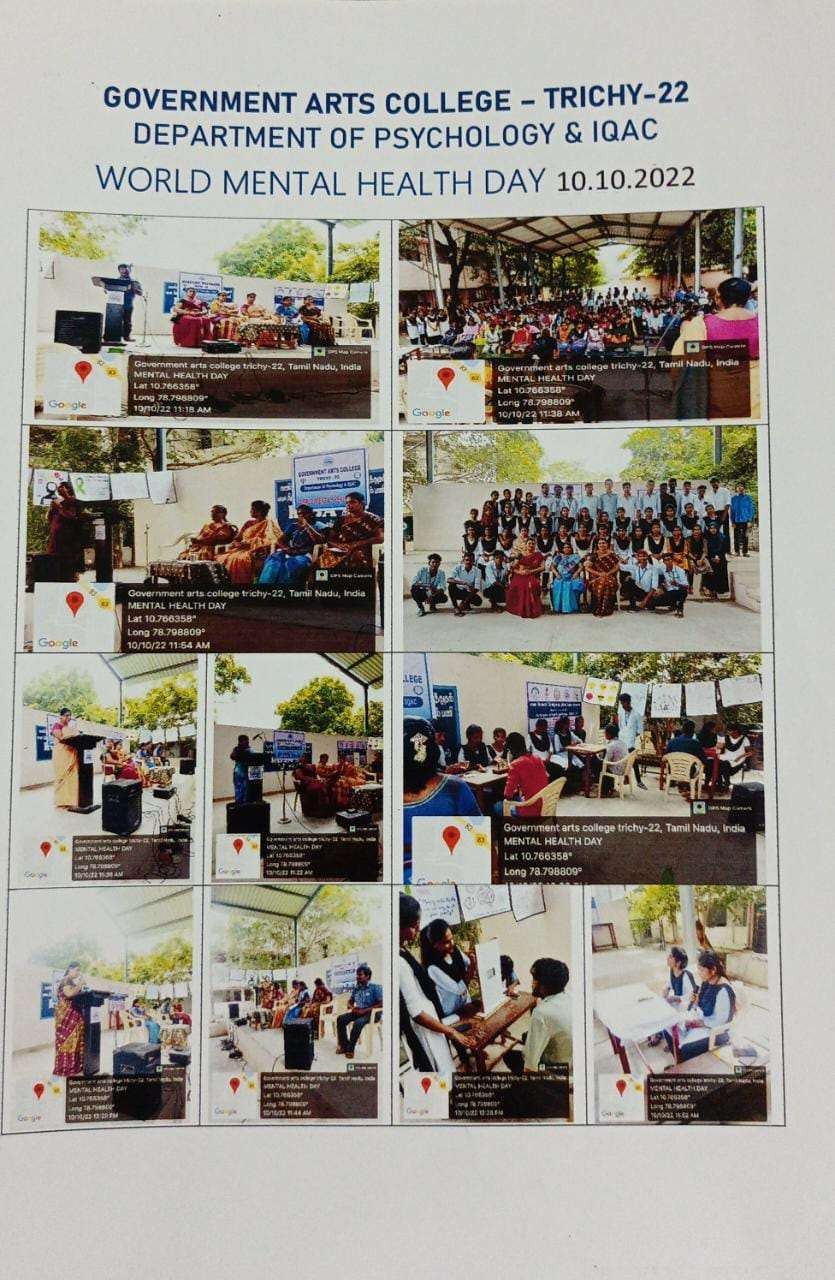 AQAR SubmissionAQAR for the year 2020-2021 was submitted to NAAC, Bangalore on 29.07.2022.    IQAC Meetings The IQAC had regular meetings with the members of each department, External Experts, parents Teachers and Alumni representatives.	Right from the inception, IQAC has been committed towards internalization and institutionalization of quality enhancement initiatives and has always been an integral part in developing a system for conscious, consistent and catalytic improvement in the overall performance of the College by helping the institution in planning and monitoring. IQAC also gives stakeholders including Students, Teachers, Parents, Alumni, funding agencies and Community, a cross- sectional participation in the institution’s quality enhancement activities.*****Programme nameProgramme CodeSanctioned StrengthAdmittedBusiness AdministrationBB6056B.Sc Chemistry English MediumCH3122B.Sc Chemistry Tamil MediumCH4034M.Sc ChemistryCH2525B.Com Commerce Shift I CM6057B.Com Commerce Shift II CM5045M.Com CommerceCM3533BCA Computer ApplicationCA105105M.Sc Computer ScienceCS3333B.Com CooperationCO6051M.Com Cooperative ManagementCOM3512B.Sc ElectronicsEL4017M.Sc ElectronicsEL258B.A EnglishEN5242M.A EnglishEN3513B.Sc GeographyGE4027B.A History Tamil MediumHI6565B.A History English MediumHI4444M.A HistoryHI3325B.A. Journalism and Mass CommunicationJM2519B.Sc MathematicsMM6023M.Sc MathematicsMM3333MSW Master of Social WorkSW3020Master of International Business IB359B.Sc. PsychologySY2520B.Sc. PhysicsPH4029M.Sc. PhysicsPH2524B.A. Political SciencePS6060M.A. Political SciencePS305M.A. Public AdministrationPA4040B.LITTA5049M.A TamilTA3519B.Sc.Visual CommunicationVC3832M.Sc. Visual CommunicationVC251014191106Program CodeProgram NameNumber of students appeared in the final year examinationNumber of students passed in final year examinationBBABusiness Administration5240B.ScChemistry4931M.ScChemistry2412B.ComCommerce Shift I3434B.ComCommerce Shift II3431M.ComCommerce1818BCA Computer Application7552M.ScComputer Science1010COCooperation4343B.ScElectronics1413M.ScElectronics55B.AEnglish  3726M.AEnglish  186B.ScGeography2524B.AHistory7773M.AHistory124B.ScMathematics2621M.ScMathematics2514MIBMaster of International Business76B.ScPsyclology2520B.ScPhysics3026M.ScPhysics2322B.APolitical Science3727M.APolitical Science1010MSWSocial Work267B.LitTamil3534M.ATamil22B.ScVisual Comunication2618M.ScVisual Comunication87TOTAL807611S.No.Name of teacher who attendedTitle of the program1Dr.K.Tharini Online Refresher in Chemistry for Higher Education SWAYAM ARPIT ONLINE  COURSE 2Dr.B.RamkumarTwo week Online Faculty Development programme on  "PEDAGOGY AND RESEARCH MEHODS"  HRDC , AMET3Dr.R.MalarvizhiTwo week Online Faculty Development programme on "PEDAGOGY AND RESEARCH MEHODS"  HRDC , AMET.4Dr.B.RamkumarOne week online Faculty development Programme on" Yoga for well being during Covid period "HRDC ,AMET 5Dr.B.RamkumarOne week online Faculty develop ment Programme on" Life Skills and Wellness During pandemic" AMET 6Dr.T AsokanOnline Refresher Course in Chemistry  , HRDC,  Pondicherry University 7Dr.K.ThanigaimaniOnline Refresher Course in Chemistry , HRDC, Pondicherry University8Dr.R.MalarvizhiFaculty development on "Current Technology in Chemistry" Easwari Engineering College Chennai-899Dr.S.Umamatheswari Five days virtual FDP on " Instrumentation Techniques and Advanced Materials " ANJA College , Sivakasi-626 12410Dr.R.MalarvizhiFDP on "Recent Trends in Educational Technology"  Odisha University of Agriculture and Technology . Bhubaneshwar. 11Dr.S.Umamatheswari Five days National Level online FDP   on Recent Advances in Analytical research Techniques Holy Cross College (Autononomous ) Tiruchirappalli12Dr.B.Senthil Sivakumar Five days National Level online FDP   on "Recent Advances in Analytical research Techniques" Holy Cross College (Autononomous ) Tiruchirappalli13Dr.B.RamkumarOnline Refresher Course in Environmental studies.UGC HRDC SriVenkateswara University  Tirupati 14Dr.R.Malarvizhionline Refresher Course in Environmental studies.UGC HRDC SriVenkateswara University  Tirupati 15Dr.K.Lakshmi PrabhaOnline Two week Refresher Course in "Chemical Sciences".  TLC Ramanujam College. University of Delhi.16Dr.P.Sahaya AmuthaOnline Two week Refresher Course in "Chemical Sciences".  TLC Ramanujam College. University of Delhi.17Dr.B.Senthil Sivakumar Online Two week Refresher Course in "Chemical Sciences".  TLC Ramanujam College. University of Delhi.18Dr.A.KalpanaOnline Two week Refresher Course in "Chemical Sciences".  TLC Ramanujam College. University of Delhi.19Dr.S.Umamatheswari Refresher course in  " Environmental sciences "UGC HRDC,  Madras University 20DR.  C.Surendra Dilip One Week International Workshop on Applications of Nanoscience in Multidisciplinary  Fields Periyar maniammai Institute of Science and Technology Vallam Thanjavur21DR.  R.SudhakaranOne Week International Workshop on "Applications of Nanoscience in Multidisciplinary  Fields" Periyar maniammai Institute of Science and Technology Vallam Thanjavur22Dr.S.Umamatheswari One Week International Workshop on "Applications of Nanoscience in Multidisciplinary  Fields" Periyar Maniammai Institute of Science and Technology Vallam Thanjavur23Dr.K.Lakshmi Prabha Two days In service trainning Programme in Physical Sciences.TNSCHE Chennai-600 00524Dr.P.Sahaya AmuthaTwo days In service trainning Programme in Physical Sciences.TNSCHE Chennai-600 00525Dr.B.Senthil Sivakumar Two days In service trainning Programme in Physical Sciences.TNSCHE Chennai-600 00526DR.  C.Surendra Dilip Two days In service trainning Programme in Physical Sciences.TNSCHE Chennai-600 00527Dr.A.KalpanaTwo days In service trainning Programme in Physical Sciences.TNSCHE Chennai-600 00528Dr.K.ThanigaimaniTwo days In service trainning Programme in Physical Sciences.TNSCHE Chennai-600 00529Dr.S.Umamatheswari Six days Faculty Development Program on "Green Chemistry for Sustainable Development" SRM institute of Science and Technology Ramapuram Chennai30DR.  C.Surendra Dilip National One week FDP on " ICT tools for Effective Teaching Learning"  Kamala Nehru mahavidyalaya , Nagpur 31DR.  R.SudhakaranNational One week FDP on " ICT tools for Effective Teaching Learning"  Kamala Nehru mahavidyalaya ,Nagpur 32Dr.K.ThanigaimaniNational One week FDP on " ICT tools for Effective Teaching Learning"  Kamala Nehru mahavidyalaya ,Nagpur 33Dr.S.Umamatheswari National One week FDP on " ICT tools for Effective Teaching Learning"  Kamala Nehru mahavidyalaya ,Nagpur 34Dr.K.Tharini One Week Online national FDP on "Safer and Greener Chemistry Labs "35Dr. G. Rabia Jahani FarzanaAdvanced Short Term Course in Creating Virtual Classroom using Google Tools35Dr. G. Rabia Jahani FarzanaMendley Training Course35Dr. G. Rabia Jahani FarzanaWorkshop on E-content Development using Free ICT Tools36Dr. G. Rabia Jahani FarzanaInter Disciplinary Online Two Week Refresher Course/Faculty Development Programme on  Managing Online Classes & Co-Creating MOOCs 8.037Dr. Sujatha JeyaramanInter Disciplinary Online Two Week Refresher Course/Faculty Development Programme on  Managing Online Classes & Co-Creating MOOCs 8.038Dr. D. ImmanuvelInter Disciplinary Online Two Week Refresher Course/Faculty Development Programme on  Managing Online Classes & Co-Creating MOOCs 8.039Dr. G. Saravana KumarInter Disciplinary Online Two Week Refresher Course/Faculty Development Programme on  Managing Online Classes & Co-Creating MOOCs 8.040Dr. Sujatha JeyaramanInter Disciplinary Online Two Week Refresher Course/Faculty Development Programme on Research Methodology41Dr. D. ImmanuvelInter Disciplinary Online Two Week Refresher Course/Faculty Development Programme on Research Methodology42Dr.V.GOMATHISix Days Faculty Development Program on Integrated Learning and NEP 202043Dr.V.GOMATHIFaculty Development Programme on “Investor Awareness”44Dr.V.GOMATHIFive Day Virtual International Faculty Development Program on “Research Article Writing and Publishing”45Dr.V.GOMATHIOne Week National Level FDP on Investor Awareness and Education46Dr.N.SARATHAOne Week National Level FDP on Investor Awareness and Education47Dr. V.SELVARANIOnline Two-Week Interdisciplinary Refresher Course On  Advanced Research Methodology48Dr.V.GOMATHIOnline Two-Week Refresher Course In Commerce And Management49Dr.V.GOMATHIOnline Two-Week Interdisciplinary Refresher Course On  Advanced Research Methodology50Dr.N.SARATHAOnline Two-Week Refresher Course In Commerce And Management51Dr.N.SARATHAOnline Two-Week Interdisciplinary Refresher Course On  Advanced Research Methodology52Dr.I.NARSISOnline Two-Week Refresher Course In Commerce And Management53Dr.I.NARSISOnline Two-Week Interdisciplinary Refresher Course On  Advanced Research Methodology54Dr.V.JAISANKAROnline Two-Week Refresher Course In Commerce And Management55Dr.V.JAISANKAROnline Two-Week Interdisciplinary Refresher Course On  Advanced Research Methodology56N.JAISANGAR online Refresher Course57V.VIDHYAMooc by Swayam58V.VIDHYAOnline Short term Course59Dr.S. Yahya MohamedOnline two-weeks refresher course in Mathematical science60Dr. A. Faritha AsmaOnline two-weeks refresher course in Mathematical science61Dr.P.UmamaheswariOnline two-weeks refresher course in Mathematical science62Dr. S. Sendhamizh SelviOnline Refresher course in Emerging trends in Modern mathematics 63Dr. G. SrividhyaUgc sponsored online refresher course in ICT in education (MD)Theme: Technology enabled teaching,learning and assessment64Dr.S. Yahya MohamedOnline one week  Faculty development programme on “E-Content Development : Concepts and tools”65Dr.S. Yahya MohamedOne week  Faculty development programme on “Psychological skills for effective teaching and learning”66Dr. S. Sendhamizh SelviNational Faculty development programme onDeveloping E-Content for MOOC through SWAYAM for an effective instructional experience 67Dr.S. Yahya MohamedNPTL-Online certification 68Dr. A. GnanamNPTL-Online certification 69Dr. G. SrividhyaTwo days In service teacher training programme in mathematical sciences70Dr.S. Yahya MohamedInternational conference on the numrical and analytical techniques in differential equations (ICNATDE-2021)(online),Department of mathematics, Pondicherry university 71Dr.S. Yahya MohamedInternational virtual workshop on “structural mathematics using graph Theory”SRMIST,Ramapuram, chennai-600089 72Dr.S. Yahya MohamedInternational virtual workshop on “ Introduction to mathematical ecology”73Dr.S. Yahya MohamedWebinar on mathematical applications in data science,Department of mathematics, and actuarial science,B.S Abdur Rahman crescent institute of science and technology ,vandalur,   chennai-48, 74T. Gayathri Blended and Inclusive Strategies in AI & Machine Learning74T. Gayathri Technologies for the new Era74T. Gayathri Managing Online Classes & Co- Creating MOOCs 75S.. KalvikkarasiBlended and Inclusive Strategies in AI & Machine Learning75S.. KalvikkarasiTechnologies for the new Era75S.. KalvikkarasiManaging Online Classes & Co- Creating MOOCs 76Dr.P. Calduwel NewtonManaging Online Classes & Co- Creating MOOCs 77Dr.J.PrabhakaranUGC sponsored Online Refresher Course in Political Science and Public Administration78Dr.A.AngamuthuGender Studies- Refresher courses 